INDICAÇÃO Nº 5093/2018Sugere ao Poder Executivo Municipal de Santa Bárbara d’Oeste e ao DAE (Departamento de Água e Esgoto), proceder com a manutenção referente a vazamento de água na Estação localizada na Rua Antônio E. V. de Paula, próxima a Escola E.E. Dirceu Dias Carneiro, no bairro Jardim Santa Rita de Cássia.Excelentíssimo Senhor Prefeito Municipal, Nos termos do Art. 108 do Regimento Interno desta Casa de Leis, dirijo-me a Vossa Excelência para sugerir que, por intermédio dos Setores Competentes,  proceder com a manutenção referente a vazamento de água na Estação localizada na Rua Antônio E. V. de Paula, próxima a Escola E.E. Dirceu Dias Carneiro, no bairro Jardim Santa Rita de Cássia, neste municípioJustificativa:Munícipes procuraram este vereador buscando por providências no sentido de proceder com a manutenção de vazamento de água na Estação localizada na Rua Antônio E. V. de Paula, próxima a Escola E.E. Dirceu Dias Carneiro, haja vista que este problema já vem ocorrendo a alguns dias, inclusive já solicitado reparo junto ao DAE, porém, até o presente momento nenhuma providência foi tomada. Ressalto que foi informado para o Departamento de Água e Esgoto que no local devido o vazamento o desperdício de água estava imenso. Diante da situação solicito URGÊNCIA da realização do serviço.Plenário “Dr. Tancredo Neves”, em 07 de novembro de 2.018.JESUS VENDEDOR-Vereador / Vice Presidente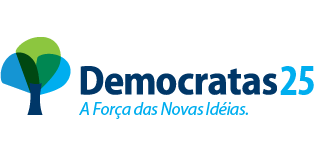 